Einladung 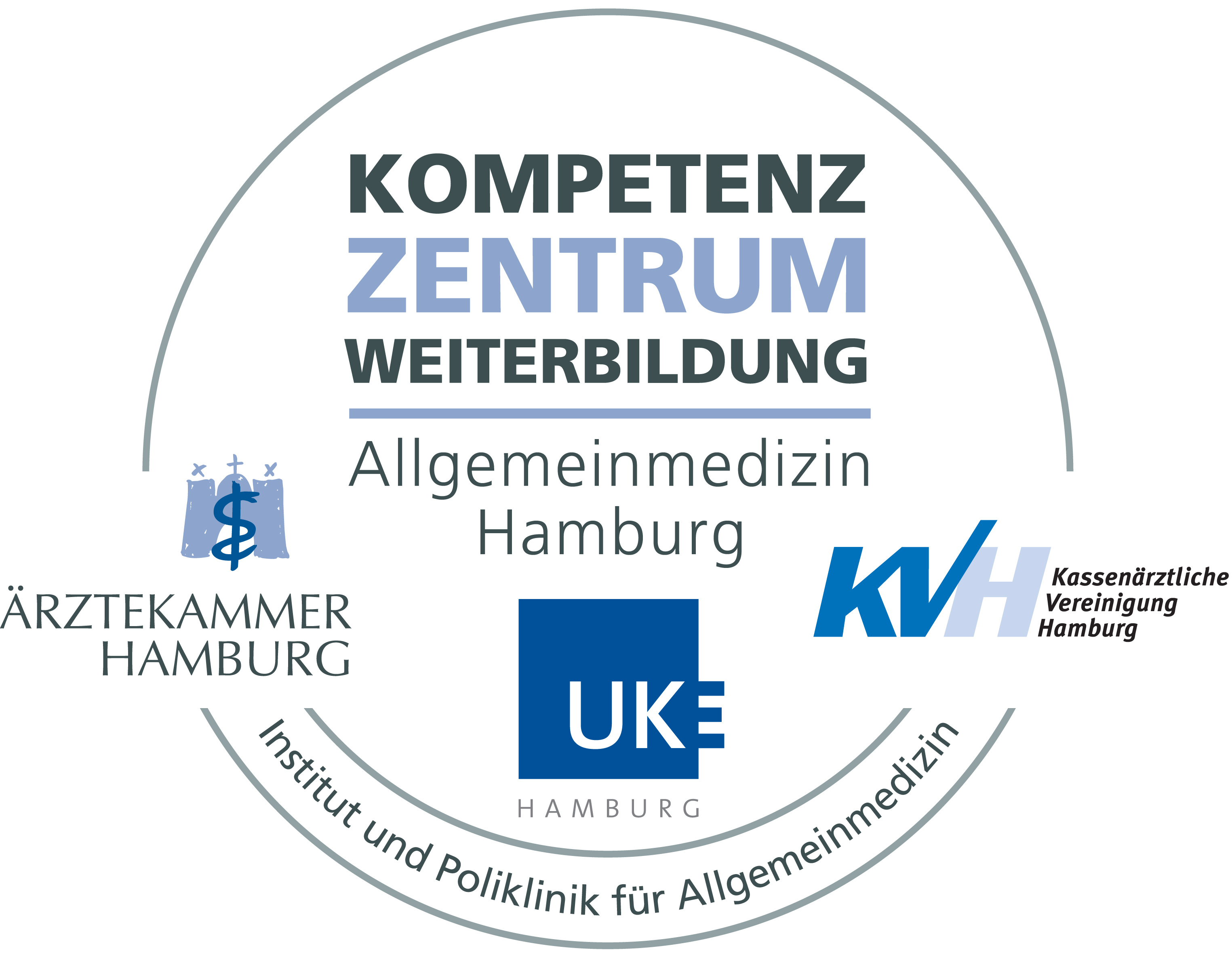 Di 22.09.20 - 18.30 bis 20.00 UhrOnline über Webex
Wir möchten Sie herzlich zum Online-Train-the-Trainer-Seminar (TtT) für Weiterbildende in der Allgemeinmedizin einladen. Mit diesem Angebot erhalten Weiterbildungsbefugte ein Fortbildungsangebot, das sie bei der täglichen gemeinsamen Arbeit mit den Weiterzubildenden unterstützen soll. Im Vordergrund der Train the Trainer-Veranstaltungen für Weiterbilder*innen stehen Informationen rund um die Weiterbildung, didaktischer Methoden und der Austausch.Schwerpunktthema ist „Digitales Lernen“:E-Learning, Blended Learning, Zoom©, Webex©, Mentimeter© etc.Die Corona-Pandemie hat auch das Lernen und Lehren stark verändert. In diesem Train the Trainer Seminar wollen wir gemeinsam mit ihnen an Hand von freiverfügbaren Programmen digitale Möglichkeiten erkunden. Hierzu gehören auch digitale Werkzeuge, die in Verbindung mit Präsenzveranstaltungen in Aus- Weiter- und Fortbildung eingesetzt werden können. Vom absoluten Anfänger bis zum Fortgeschrittenen sind alle herzlich zu diesem Online Seminar eingeladen.Im Anschluss an das Online Seminar bekommen sie ein elektronisches Handout zur Verfügung gestellt.Referent*innen: 	
Martin Riemer UKE-HOOU-Koordinator, Fachkoordinator Lehre, Med. Informatik, Beauftragter der Med. Fakultät für Angelegenheiten der DV, UKEDr. med. Maren Ehrhardt, Institut und Poliklinik für Allgemeinmedizin UKDie Veranstaltung ist kostenlos.Wir bitten um Anmeldung per Mail bis Montag, den 21.09.2020 formlos an kwhh@uke.de. Der Webex-Zugang wird Ihnen bis zum 22.9.2020 per Mail zugeschickt.